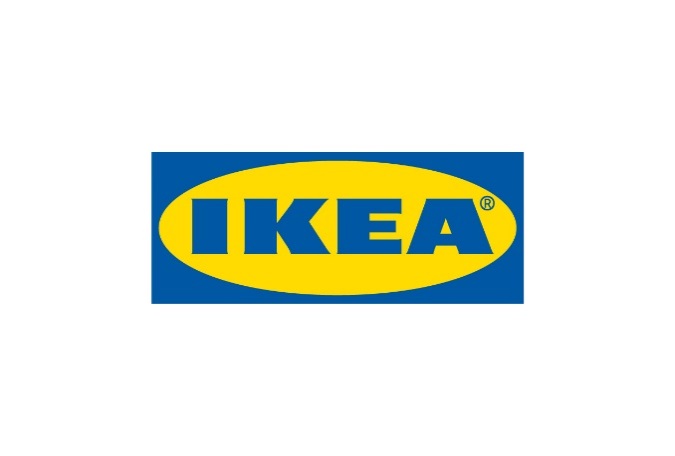 Informacja dla mediówWarszawa, październik 2020 r.Kolekcja świec OSYNLIG od IKEA i Bena GorhamaNie tylko wystrój wnętrz wpływa na to, jak czujemy się w naszym domu. Ogromną rolę odgrywa to, czego nie widzimy – zapach. Każde wnętrze pachnie w swój wyjątkowy, indywidualny sposób. Świece OSYNLIG od IKEA i Bena Gorhama powstały po to, żeby przywoływać wspomnienia, gdziekolwiek jesteśmy. Zapachy mają silny wpływ na nasz nastrój i emocje. Unoszący się w powietrzu aromat cynamonu może sprawić, że poczujemy atmosferę związaną ze świętami. Zapach sosen 
i ogniska przywołuje myśli o niezapomnianych wakacjach, a powiew świeżo wypranej pościeli może sprowadzić nas z powrotem do domu rodzinnego. To, co odczuwają nasze zmysły ma ogromną moc przywoływania wspomnień i wpływa na to, że dobrze czujemy się w danym miejscu. Ta właśnie wiedza była inspiracją przy tworzeniu kolekcji OSYNLIG, która powstała we współpracy z Benem Gorhamem, twórcą luksusowych zapachów i założycielem domu mody Byredo. Ben wychował się w Toronto i Nowym Jorku, ale w młodym wieku powrócił do Szwecji – kraju, w którym się urodził, aby rozpocząć karierę zawodowego koszykarza i uczęszczać do szkoły artystycznej. Marka Byredo stała się znana ze stosowania prostych, surowych składników najwyższej jakości i uderzająco minimalistycznego opakowania. Ma ona na koncie współpracę m.in. z domem mody Off-White Virgila Abloha, marką Oliver Peoples i koszykarzem Russellem Westbrookiem, a jej asortyment został rozszerzony o galanterię skórzaną i akcesoria. IKEA razem z Benem postanowiła wykorzystać moc zapachów, by stworzyć niewidzialny design, wpływający na nastrój i komfort życia w domu.Zapach jest bardzo ważną częścią domu, stwarza poczucie komfortu i bezpieczeństwa. Staraliśmy się stworzyć serię zapachów, przywołujących myśli i wspomnienia – mówi Ben Gorham. OSYNLIG, po szwedzku "niewidzialny", to kolekcja 13 świec zapachowych, które zostały stworzone, by potęgować wrażenia związane z przyjemnością przebywania w domu oraz przywoływać emocje – od nostalgii za tym, co było kiedyś, po marzenia o tym, co może zdarzyć się w przyszłości. Do opracowania zapachów IKEA zaprosiła studentów z Royal College of Art, aby zbadali potencjał niewidzialnego designu i to, że nie tylko wygląd domu wpływa na to, jak się w nim czujemy. Wspólnie stworzyliśmy prototypy produktów, które wykorzystywały światło, dźwięk i zapach do przekształcenia przestrzeni. Miało to duży wpływ na ostateczny wygląd kolekcji.Niewidzialny design jest tym, co dopełnia dom. Nieuchwytne elementy, takie jak oświetlenie, nastrój i atmosfera, umożliwiają stworzenie naprawdę emocjonalnego, interesującego otoczenia. To właśnie ten pomysł sprawił, że zacząłem inaczej myśleć o moim własnym domu i możliwościach, jakie mieliśmy przy tworzeniu OSYNLIG. Nigdy nie chodziło po prostu o stworzenie świec zapachowych, a raczej o zachęcanie ludzi do wykorzystywania wspomnień oraz rzeczy abstrakcyjnych do urządzania własnych domów – mówi James Futcher, Lider Kreatywny 
w IKEA.Ręcznie wykonane, ceramiczne naczynia, w których umieszczono świece, zostały dopasowane do zapachów. Każde z nich jest szkliwione dwoma kolorami wybranymi przez Bena Gorhama. Kiedy opakowanie będzie już puste, możemy wykorzystać je ponownie np. do przechowywania drobiazgów czy jako kubek. Ceramiczna pokrywka może służyć np. do gaszenia świecy lub jako podstawka. To ważna cecha demokratycznego designu IKEA, którego integralną częścią są zrównoważony rozwój i dbanie o środowiskoDzięki szeroko zakrojonym badaniom i wizytom domowym IKEA na całym świecie, wiemy jak ważny może być zapach pod kątem naszego nastroju i komfortu. Ponad 40% ankietowanych uważa, że ich dom pachnie w swój własny, rozpoznawalny sposób. Świece OSYNLIG to zaproszenie do wnętrza wysokiej jakości zapachów oraz koncepcji niewidzialnego designu, która dzięki przystępnej cenie jest dostępna dla szerszej grupy odbiorców. 13 zapachów zostało podzielonych na trzy kategorie: świeże, kwiatowe oraz drzewne. Przy tak szerokim wyborze, każdy znajdzie coś dla siebie. Można zakochać się w jednym z wariantów lub pozwolić im się połączyć, zapalając jednocześnie kilka świec.Kolekcja pojawi się w sklepach IKEA i na IKEA.pl już od listopada. Świece dostępne będą w 13 zapachach i 3 różnych rozmiarach.Nazwa marki IKEA to akronim – skrót utworzony kolejno z pierwszych liter imienia i nazwiska założyciela firmy oraz nazw farmy 
i parafii, skąd pochodzi (Ingvar Kamprad Elmtaryd Agunnaryd).Wizją IKEA jest tworzenie lepszego codziennego życia dla wielu ludzi. Oferujemy funkcjonalne i dobrze zaprojektowane artykuły wyposażenia domu, które łączą jakość i przystępną cenę. Działamy w zgodzie ze zrównoważonym rozwojem, realizując strategię People & Planet Positive.Grupa Ingka* w Polsce posiada obecnie jedenaście sklepów IKEA i dwadzieścia pięć Punktów Odbioru Zamówień, które zarządzane są przez IKEA Retail. Jest również właścicielem pięciu centrów handlowych zarządzanych przez Ingka Centres Polska oraz zlokalizowanego w Jarostach k. Piotrkowa Trybunalskiego Centrum Dystrybucji zaopatrującego blisko 30 sklepów IKEA na 11 rynkach. Do Grupy Ingka należy również sześć farm wiatrowych w Polsce, które wytwarzają więcej energii odnawialnej, niż roczne zużycie energii związane z działalnością IKEA na polskim rynku.W roku finansowym 2020 ponad 25 mln osób odwiedziło polskie sklepy IKEA, a strona IKEA.pl odnotowała ponad 154 mln wizyt.*Grupa Ingka, dawniej znana jako Grupa IKEA, jest największym franczyzobiorcą IKEA. Na całym świecie zarządza 378 sklepami w 31 krajach. Nazwa Ingka powstała od nazwiska założyciela IKEA – Ingvara Kamprada.Dodatkowych informacji udziela:Małgorzata JezierskaCommercial PR & Communication Business PartnerE-mail: malgorzata.jezierska@ingka.ikea.com